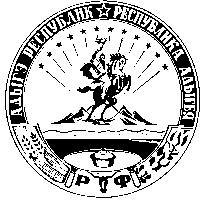 П О С Т А Н О В Л Е Н И ЕГЛАВЫ  МУНИЦИПАЛЬНОГО  ОБРАЗОВАНИЯ «ХАТУКАЙСКОЕ СЕЛЬСКОЕ ПОСЕЛЕНИЕ»от 04 апреля 2023 года №26а. ХатукайО внесении изменений в постановление главы муниципального образования «Хатукайское сельское поселение» от 14.05.2018г. №24 «О комиссии по соблюдению требований к служебному поведению муниципальных служащих и урегулировании конфликта интересов муниципального образования «Хатукайское сельское поселение»На основании представления прокуратуры Красногвардейского района от 28.02.2023г. №5-25-2023 «Об устранении нарушений антикоррупционного законодательства», в целях повышения эффективности и качества принимаемых нормативных правовых актов, в  соответствии с Федеральным законом «О противодействии коррупции» и Указом Президента Российской Федерации от 1 июля 2010 года №821 «О комиссиях по соблюдению требований к служебному поведению федеральных служащих и урегулированию конфликта интересов», Указом Президента Российской Федерации от 25.04.2022 года №232 «О государственной информационной системе в области противодействия коррупции «Посейдон» и внесении изменений в некоторые акты Президента Российской Федерации», руководствуясь Уставом муниципального образования «Хатукайское сельское поселение»ПОСТАНОВЛЯЮ:1. Внести следующие изменения в постановление главы муниципального образования «Хатукайское сельское поселение» от 14.05.2018г. №24 «О комиссии по соблюдению требований к служебному поведению муниципальных служащих и урегулировании конфликта интересов муниципального образования «Хатукайское сельское поселение» (далее – постановление).1.1. В постановлении подпункт 14.2 пункта 14 изложить в новой редакции:«14.2. При подготовке мотивированного заключения по результатам рассмотрения обращения, указанного в абзаце втором подпункта "б" пункта 10 настоящего Положения, или уведомлений, указанных в абзаце пятом подпункта "б" и подпункте "д" пункта 10 настоящего Положения, должностные лица кадрового подразделения  администрации муниципального образования «Хатукайское сельское поселение»  имеют право проводить собеседование с муниципальным служащим, представившим обращение или уведомление, получать от него письменные пояснения, а руководитель  администрации муниципального образования «Хатукайское сельское поселение» или его заместитель, специально на то уполномоченный, может направлять в установленном порядке запросы в государственные органы, органы местного самоуправления и заинтересованные организации, использовать государственную информационную систему в области противодействия коррупции «Посейдон», в том числе для направления запросов. Обращение или уведомление, а также заключение и другие материалы в течение семи рабочих дней со дня поступления обращения или уведомления представляются председателю комиссии. В случае направления запросов обращение или уведомление, а также заключение и другие материалы представляются председателю комиссии в течение 45 дней со дня поступления обращения или уведомления. Указанный срок может быть продлен, но не более чем на 30 дней.».Данное постановление подлежит обнародованию в установленном порядке.Контроль за исполнением настоящего постановления оставляю за собой.Настоящее постановление вступает в силу со дня его обнародования.Глава муниципального образования«Хатукайское сельское поселение»                                                  З.А. Жуков